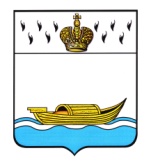         АДМИНИСТРАЦИЯ        Вышневолоцкого городского округа                                              Постановлениеот 11.02.2020.                                                                                                     № 70                                          г. Вышний ВолочекОб утверждении перечня общественных территорий, сформированного для рейтингового голосования по отбору общественных территорийВышневолоцкого городского округа,подлежащих благоустройству в первоочередном порядкев 2021 годуВ соответствии с постановлением Правительства Российской Федерации от 10 февраля 2017 года № 169 «Об утверждении Правил предоставления и распределения субсидий из федерального бюджета бюджетам субъектов Российской Федерации на поддержку государственных программ субъектов Российской Федерации и муниципальных программ формирования современной городской среды», Уставом Вышневолоцкого городского округа Тверской области, постановлением Администрации Вышневолоцкого городского округа от 10.01.2020 № 4-2 «О проведении общественного обсуждения по отбору общественных территорий Вышневолоцкого городского округа» в целях организации проведения рейтингового голосования по отбору общественных территорий Вышневолоцкого городского округа, подлежащих в первоочередном порядке благоустройству в рамках реализации муниципальной программы муниципального образования Вышневолоцкий городской округ Тверской области «Формирование современной городской среды Вышневолоцкого городского округа на 2020-2025 годы», утвержденной постановлением Администрации Вышневолоцкого городского округа от 25.12.2019 № 18, Администрация Вышневолоцкого городского округа постановляет:Утвердить перечень общественных территорий, сформированный для рейтингового голосования по отбору общественных территорий Вышневолоцкого городского округа, подлежащих благоустройству в первоочередном порядке в 2021 году (прилагается).Контроль за выполнением данного постановления возложить на заместителя Главы Администрации Вышневолоцкого городского округа Богданова С.Б.Настоящее постановление вступает в силу со дня его принятия и подлежит опубликованию в газете «Вышневолоцкая правда» и размещению на официальном сайте муниципального образования Вышневолоцкий городской округ Тверской области в информационно-телекоммуникационной сети «Интернет».Глава Вышневолоцкого городского округа                                           Н.П. РощинаПеречень общественных территорий, сформированный для рейтингового голосования по отбору общественных территорий Вышневолоцкого городского округа, подлежащих благоустройству в первоочередном порядке в 2021 годуНаименование общественных территорий:Сквер Венецианова (расположенный между ул. Московская,         ул. Ванчакова Линия, п-т Казанский, набережная Цнинского канала в                   г. Вышний Волочек, Тверской области)Петровский сквер (Казанский проспект, г. Вышний Волочек, Тверской области).Набережная Олега Матвеева (сквер) (расположенная в г. Вышний Волочек Тверской области)Глава Вышневолоцкого городского округа                                          Н.П. РощинаПриложение к постановлению Администрации Вышневолоцкого городского округаот 11.02.2020 № 70